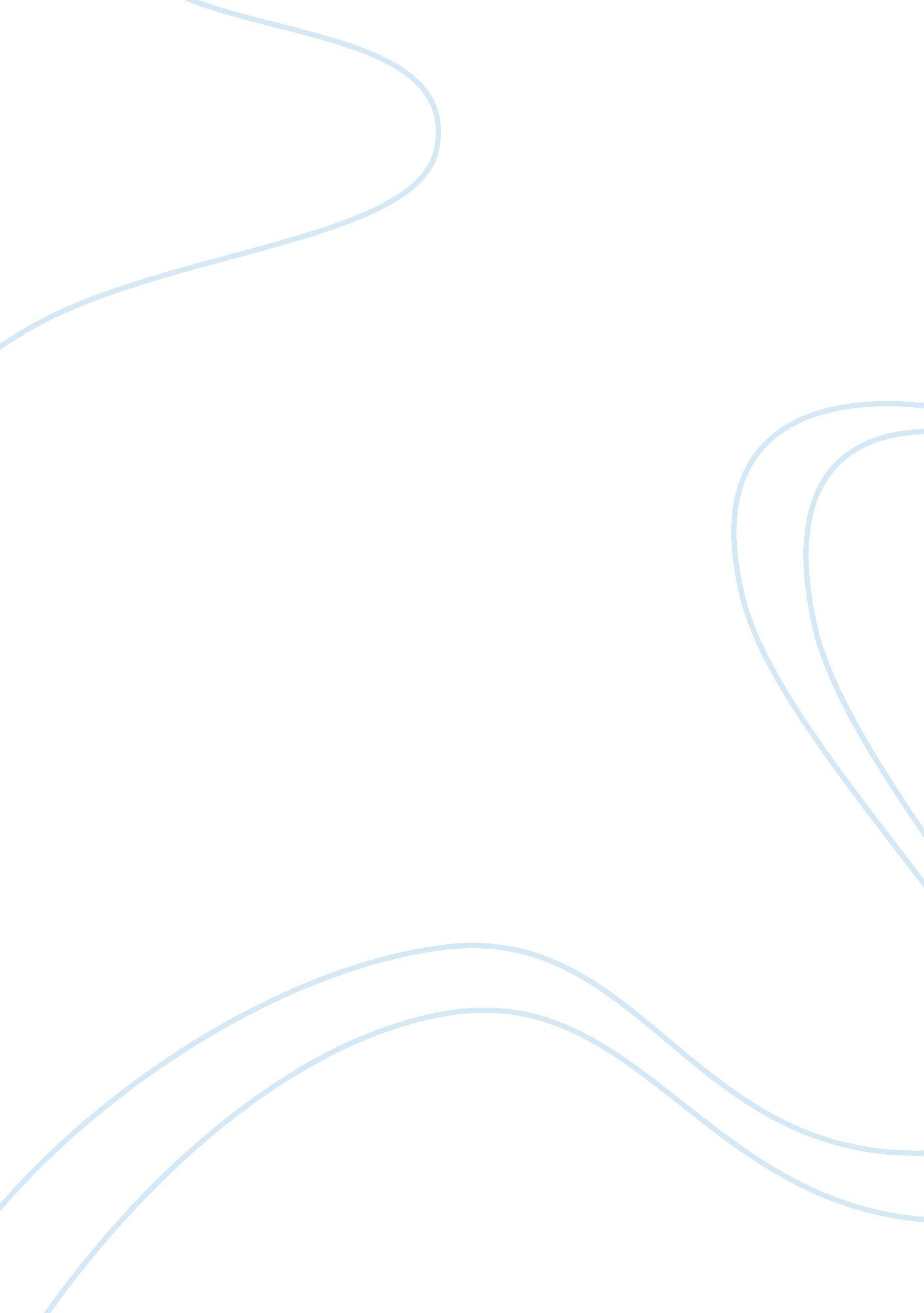 Example of research paper on statistical analysis on probation and parole in virg...Health & Medicine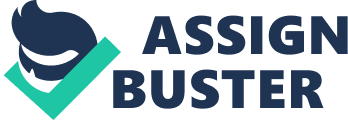 Criminal Law STATISTICAL ANALYSIS ON PROBATION AND PAROLE IN VIRGINIA 
Based on the recent statistics presented by the Virginia Parole Board, the following data has been tabulated below: 
Month/Year 
Granted Parole 
Not Granted 
Revoked 
Youthful Offender* 
Parole Decisions Percent 
Total Jul-Dec 2005 
174 
7% 
2149 
217 Total 2006 164 
4% 
4186 
660 Total 2007 218 
5% 
4402 
653 
420** Total 2008 276 
6% 
4322 
523 
453*** Total 2009 380 
9% 
3972 
377 
426**** 2010 Percent Age 35 or less* 
21 
7% 
287 
8 
44 
February 
37 
7% 
466 
13 
47 
March 
19 
13% 
131 
15 
23 
April 
16 
6% 
257 
22 
30 
May 
37 
6% 
563 
30 
51 
June 
31 
10% 
275 
34 
50 
July 
16 
8% 
177 
26 
31 
August 
40 
6% 
666 
25 
53 
September 
23 
11% 
193 
32 
49 
October 
12 
8% 
146 
27 
23 
November 
22 
5% 
462 
19 
37 
December 
19 
8% 
209 
35 
29 Total 2010 293 
7% 
3832 
286 
467 2011 Percent Age 36 or less* 
18 
6% 
262 
47 
47 
February 
7 
2% 
313 
17 
39 
March 
9 
2% 
404 
51 
45 
April 
14 
3% 
426 
18 
39 
May 
12 
4% 
317 
19 
34 
June 
2 
1% 
159 
37 
13 
July 
13 
3% 
374 
28 
51 75 
3% 
2255 
217 
268 Black Prisoners as a Percentage of Parole Board Decisions in Virginia Month/Year 
Granted 
Not Granted 
Revoked 
2010 Percent Percent 
Percent 
August 
0. 58 
0. 54 
0. 88 
September 
0. 57 
0. 63 
0. 66 
October 
0. 76 
0. 69 
0. 64 
November 
0. 68 
0. 69 
0. 63 
December 
0. 58 
0. 59 
0. 66 
2011 Percent Percent 
Percent 
0. 67 
0. 65 
0. 72 
February 
0. 75 
0. 65 
0. 38 
March 
0. 44 
0. 73 
0. 69 
April 
0. 5 
0. 69 
0. 83 
May 
0. 73 
0. 61 
0. 68 
June 
0. 5 
0. 6 
0. 62 
July 
0. 77 
0. 66 
0. 82 According to the report released by Virginia CURE dated September 26, 2011, it can be seen based on the statistics provided in Table 1 that the outstanding grant rate is one of the lowest rate recorded in their entire history of Virginia’s parole and probation. This can be seen from the data in January 2010 which was down to 7% or 21 out of 287 applications and slightly peaked up by 1% in December to the rate of 8% or 19 out of 209 applications. This is the data corresponding to offenders who are 35 years of age or lower. For the year 2010, the total number of granted paroles is 293, which was extremely lower compared to the total number of parole applications which were denied that year with a total number of 3832. 
For the succeeding year of 2011, the month of January revealed that the percentage was 6% or 18 prisoners who were granted parole out of the total of 262 applications for that month alone. The data was only until July of 2011 which shows 3% or 13 out of the 374 parole applications was granted. There were thirteen prisoners who were given the privilege of parole as of July of 2011. Hence, the total grant rate of Virginia Parole Board is equivalent to 3. 3% among the total number of 387 decisions promulgated by the board. This is the data corresponding to offenders who are 35 years of age or lower. This is one of the all-time lowest percentages in the entire history of Virginia Parole and Probations Department. The biggest number of parole decisions was granted to youth offenders and was consistent for the years 2005 to 2009, 174, 164, 218, 276 and 380. For the black offenders, there were 28 parole revocations for 23 black offenders as of July of 2011. According to the data of Virginia CURE (2011), there were ten black prisoners were given approval for the parole applications, while 248 of the other black applicants were denied of parole. Based on the recent statistics, there are twenty percent (20%) black Americans who form part of Virginia parole and probation population, and they represent 68% of the parole board decision as of July 2011 (Virginia CURE, 2011). Although at present, studies have shown that the black Americans are no longer the minority race in America, it can been seen based on the current statistics that they have a lower tendency to be granted parole according to this particular data obtained from Virginia Parole Board. References Maguire, K. (1996). Sourcebook of Criminal Justice Statistics 1995. New York: Diane Publishing. 
Shahidullah, S. M. (2008). Crime Policy in America. Maryland: University Press of America. 
Virginia CURE (2011). Monthly Virginia Parole Board Decisions for July 2005-2011. Web. Retrieved from 